GAIN SKOR PRETEST – POSTTEST MOTIVASI BELAJAR KELAS LOWES SMA NEGERI 1 MARIORIWAWO KABUPATEN SOPPENGANALISIS STATISTIK DESKRIPTIF EKSPERIMENHistogram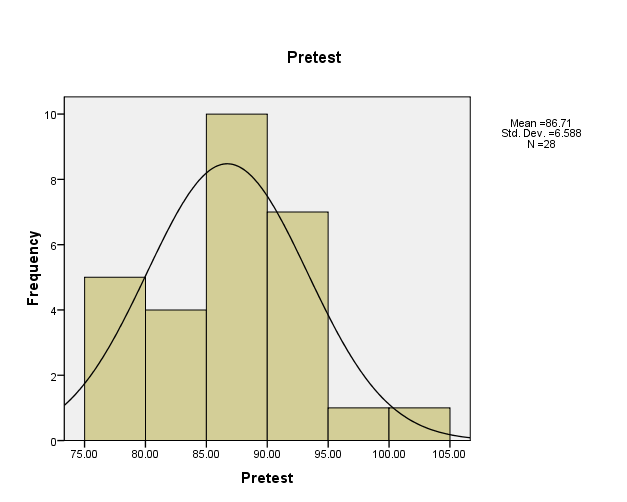 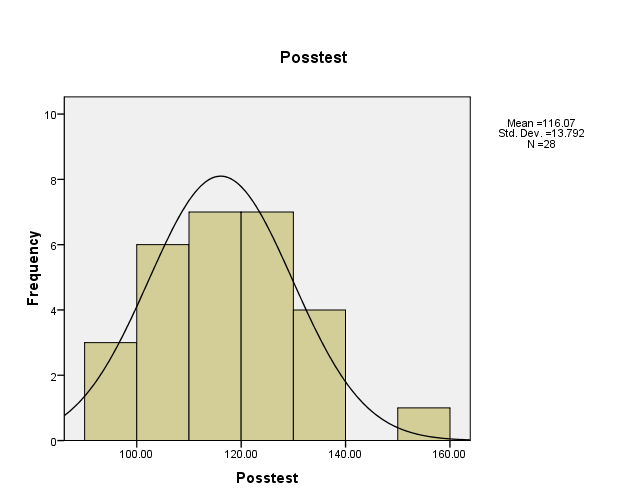 UJI WILCOXON DATA EKSPERIMENRespondenEksperimenEksperimenEksperimenRespondenPre TestPost TestGain Skor18612438210113938395103849111423585150656821112979410612889112239761002410871021511901304012899910137610731149111322159411723168912536178912132187613054199411622208512237218792522941172323821294724779619258013151268410016278712437287812042N = 2824283250822Rata-rata86.71429116.071429.35714StatisticsStatisticsStatisticsStatisticsPretestPosstestNValid2828NMissing00MeanMean86.71431.1607E2MedianMedian87.00001.1650E2ModeMode89.00a100.00aStd. DeviationStd. Deviation6.587631.37919E1SumSum2428.003250.00Percentiles2582.00001.0375E2Percentiles5087.00001.1650E2Percentiles7591.00001.2475E2PretestPretestPretestPretestPretestPretestFrequencyPercentValid PercentCumulative PercentValid76310.710.710.7Valid7713.63.614.3Valid7813.63.617.9Valid8013.63.621.4Valid8227.17.128.6Valid8413.63.632.1Valid8527.17.139.3Valid8613.63.642.9Valid87310.710.753.6Valid89414.314.367.9Valid9013.63.671.4Valid9127.17.178.6Valid94414.314.392.9Valid9513.63.696.4Valid10113.63.6100.0ValidTotal28100.0100.0PosstestPosstestPosstestPosstestPosstestPosstestFrequencyPercentValid PercentCumulative PercentValid9213.63.63.6Valid9613.63.67.1Valid9913.63.610.7Valid10027.17.117.9Valid10213.63.621.4Valid10313.63.625.0Valid10613.63.628.6Valid10713.63.632.1Valid11113.63.635.7Valid11213.63.639.3Valid11313.63.642.9Valid11413.63.646.4Valid11613.63.650.0Valid11727.17.157.1Valid12013.63.660.7Valid12113.63.664.3Valid12213.63.667.9Valid12427.17.175.0Valid12513.63.678.6Valid12913.63.682.1Valid13027.17.189.3Valid13113.63.692.9Valid13913.63.696.4Valid15013.63.6100.0ValidTotal28100.0100.0RanksRanksRanksRanksRanksNMean RankSum of RanksPosstest - PretestNegative Ranks0a.00.00Posstest - PretestPositive Ranks28b14.50406.00Posstest - PretestTies0cPosstest - PretestTotal28a. Posstest < Pretesta. Posstest < Pretestb. Posstest > Pretestb. Posstest > Pretestc. Posstest = Pretestc. Posstest = PretestTest StatisticsbTest StatisticsbPosstest - PretestZ-4.625aAsymp. Sig. (2-tailed).000a. Based on negative ranks.a. Based on negative ranks.b. Wilcoxon Signed Ranks Testb. Wilcoxon Signed Ranks Test